и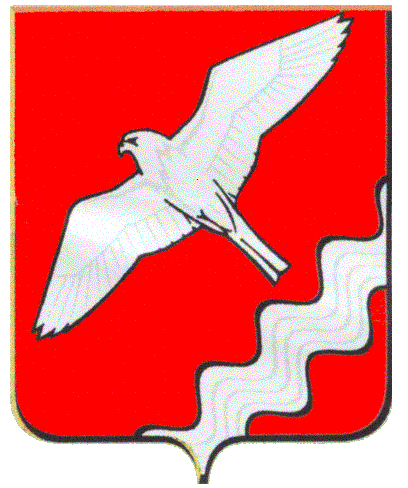 ГЛАВАМУНИЦИПАЛЬНОГО ОБРАЗОВАНИЯКРАСНОУФИМСКИЙ ОКРУГПОСТАНОВЛЕНИЕОт «24» февраля 2021 г. № 24г. КрасноуфимскВ связи с изменением перечня казенных, бюджетных и автономных образовательных организаций, подведомственных Муниципальному отделу управления образованием, по итогам выполнения плана по снижению неэффективных расходов в сфере «Образование» Муниципального образования Красноуфимский округ в 2021 году, в соответствии с Постановлением Администрации МО Красноуфимский округ от 12.09.2019 № 666 «Об изменении типа МКОУ «Нижнеиргинская СОШ», МКОУ «Новосельская СОШ»,  МКОУ «Рахмангуловская СОШ», МКОУ «Саранинская СОШ», МКДОУ Большетавринский детский сад №1, МКОУ «Красноуфимский РЦ ДОД», руководствуясь ст. 26 Устава Муниципального образования Красноуфимский округП О С Т А Н О В Л Я Ю:1.   Внести изменения в перечень казенных, бюджетных и автономных образовательных организаций, подведомственных Муниципальному отделу управления образованием Муниципального образования Красноуфимский округ, утвержденных Постановлением Главы Муниципального образования Красноуфимский округ от 30.12.2016 № 113/1, изложив его в новой редакции (Приложение 1).2.  Настоящее Постановление вступает в силу со дня его официального опубликования.3. Опубликовать настоящее постановление на официальном сайте Муниципального образования Красноуфимский округ.	4.     Контроль  за  исполнением настоящего постановления оставляю за собой.Глава Муниципального образованияКрасноуфимский округ                                                                      О.В.РяписовПриложение 1к постановлению главыМО Красноуфимский округ от « 24 » февраля 2021г. № 24Перечень казенных, бюджетных и автономных образовательных организаций, подведомственных Муниципальному отделу управления образованиемМО Красноуфимский округО внесении изменений в перечень казенных, бюджетных и автономных образовательных организаций, подведомственных Муниципальному отделу управления образованием Муниципального образования Красноуфимский округ№ п/пНаименование учреждениятип учрежденияКазенные образовательные организацииКазенные образовательные организацииКазенные образовательные организации1МКДОУ «Бугалышский детский сад №2»казенное2МКДОУ «Натальинский детский сад №4»казенное3МКОУ «Сызгинская ООШ»казенное4МКОУ «Большетурышская СОШ»казенное5МКОУ «Крыловская СОШ»казенное6МКОУ «Саргаинская СОШ»казенное7МКОУ «Сарсинская СОШ»казенное8МКОУ «Чатлыковская СОШ»казенное9МКОУ «Ювинская СОШ»казенное10МКОУ «Ключиковская СОШ»казенноеБюджетные образовательные организацииБюджетные образовательные организацииБюджетные образовательные организации1МБДОУ «Приданниковский детский сад №5»бюджетное2МБДОУ «Криулинский детский сад №3»бюджетное3МБДОУ Большетавринский детский сад №1бюджетное4МБОУ «Красноуфимский РЦ ДОД»бюджетноеАвтономные образовательные организацииАвтономные образовательные организацииАвтономные образовательные организации1МАОУ «Приданниковская СОШ»автономное2МАОУ «Натальинская СОШ» автономное3МАОУ «Криулинская СОШ»автономное4МАОУ «Бугалышская СОШ»автономное5МАОУ «Тавринская СОШ»автономное6МАУ ЗОЛ «Черкасово»автономное7МАОУ «Нижнеиргинская СОШ»автономное8МАОУ «Новосельская СОШ»автономное9МАОУ «Рахмангуловская СОШ»автономное10МАОУ «Саранинская СОШ»автономное